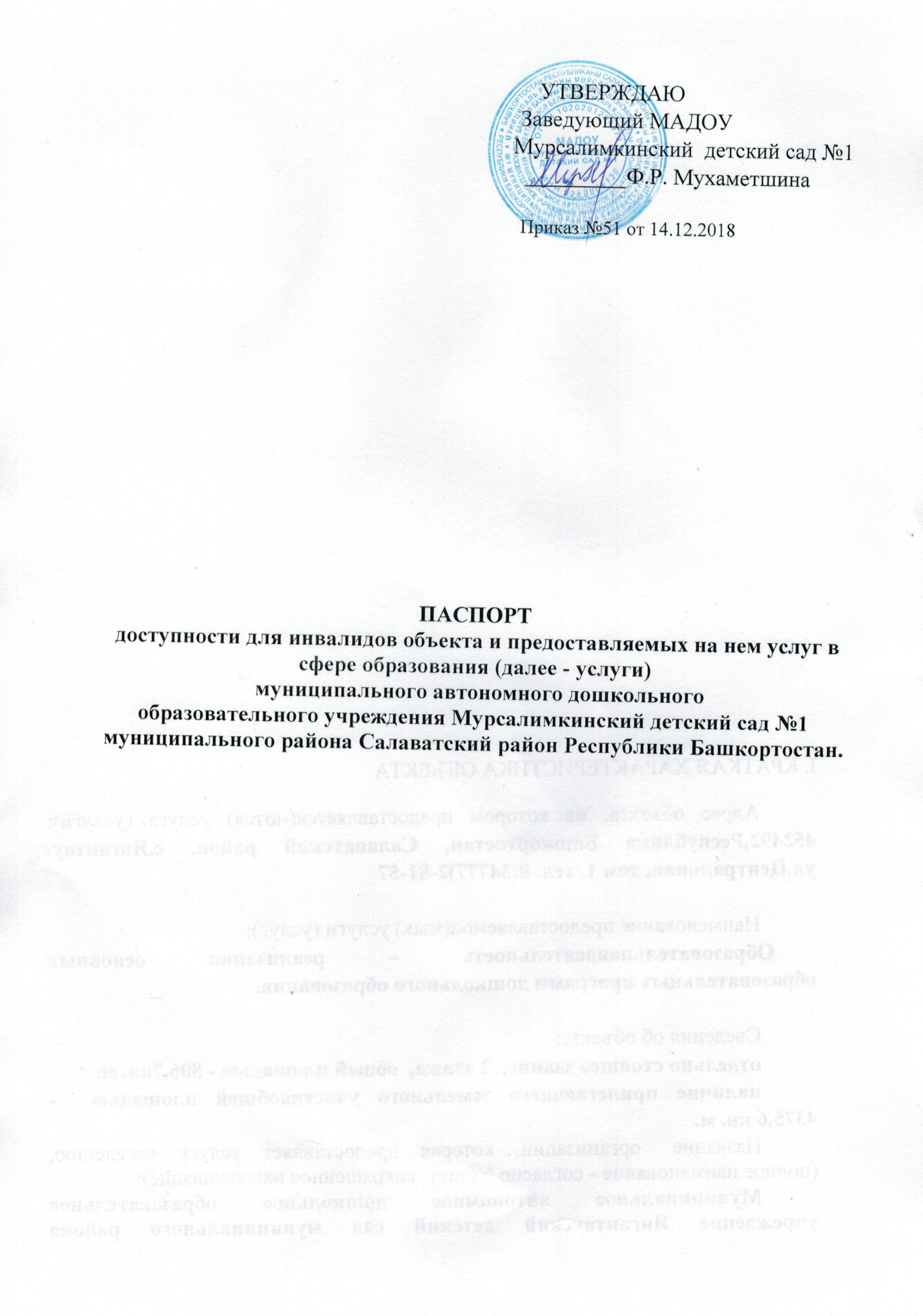 1.КРАТКАЯ ХАРАКТЕРИСТИКА ОБЪЕКТА.1.1.Название объекта:Муниципальное автономное дошкольное  образовательное учреждениеМурсалимкинский детский сад №1  муниципального района Салаватский район Республики Башкортостан.1.2. Адрес объекта:452485, Республика Башкортостан, Салаватский район, село Мурсалимкино, улица Строительная, дом 14.1.3. Сведения о размещении объекта:-отдельно стоящее зданиедваэтажа, 1968,9кв.м.-наличие прилегающего земельного участка (да, нет); 3244 кв. м1.4.Год постройки здания_1987,последнего капитального ремонта ___.1.5. Дата предстоящих плановых работ:текущего___2018 г._______ , капитального ___-____ сведения об организации, расположенной на объекте.1.6. Название организации (учреждения):муниципальное автономное дошкольное  образовательное учреждение Мурсалимкинскийдетский сад №1 муниципального района Салаватский район Республики Башкортостан;МАДОУ Мурсалимкинскийдетский сад №1 МР Салаватский район РБ(полное юридическое наименование согласно уставу, краткое наименование).1.7. Юридический адрес организации (учреждения): 452485, Республика Башкортостан, Салаватский район, село Мурсалимкино, улица Строительная, дом 14.1.8.Основание   для   пользования  объектом(оперативное  управление, аренда,собственность): оперативное  управление.1.9. Форма собственности (государственная, негосударственная): государственная.1.10. Территориальная принадлежность (федеральная, региональная, муниципальная) муниципальная.1.11. Наименование вышестоящей организации:Муниципальное казенное учреждение отдел образования муниципального района Салаватский район Республики Башкортостан.1.12. Адрес вышестоящей организации:452490, Республика Башкортостан, Салаватский район, с. Малояз, ул.Советская, д.64.II. КРАТКАЯ ХАРАКТЕРИСТИКА ДЕЙСТВУЮЩЕГО ПОРЯДКА ПРЕДОСТАВЛЕНИЯ НА ОБЪЕКТЕ УСЛУГ НАСЕЛЕНИЮ2.1. Сфера деятельности:   образование____________________________(здравоохранение, образование, социальная защита, физическая культура и спорт, культура, связь и информация, транспорт, жилой фонд, потребительский рынок и сфера услуг, другое).2.2.Виды оказываемых услуг: образовательные услуги по реализации образовательных программ дошкольного образования.2.3. Форма  оказания  услуг: на  объекте___________________________(на объекте, с длительным пребыванием, в т.ч. проживанием, на дому, дистанционно)2.4.Категории    обслуживаемого   населения   по   возрасту(дети, взрослые трудоспособного возраста, пожилые, все возрастные категории):дети в возрасте с 1,5 лет до 8 лет.2.5. Категории     обслуживаемых     инвалидов: инвалиды, передвигающиеся на коляске, инвалиды с нарушениями опорно-двигательного аппарата, нарушениями зрения, нарушениями слуха, нарушениями умственного развития:нет.2.6. Плановая мощность: посещаемость (количество обслуживаемых в день) вместимость, пропускная способность 140 мест.2.7. Участие в исполнении ИПР инвалида, ребенка-инвалида (да,нет)нет.III. ОЦЕНКА СОСТОЯНИЯ И ИМЕЮЩИХСЯ НЕДОСТАТКОВ В ОБЕСПЕЧЕНИИУСЛОВИЙ ДОСТУПНОСТИ ДЛЯ ИНВАЛИДОВ ОБЪЕКТАIV. ОЦЕНКА СОСТОЯНИЯ И ИМЕЮЩИХСЯ НЕДОСТАТКОВ В ОБЕСПЕЧЕНИИУСЛОВИЙ ДОСТУПНОСТИ ДЛЯ ИНВАЛИДОВ ПРЕДОСТАВЛЯЕМЫХ УСЛУГV. ПРЕДЛАГАЕМЫЕ УПРАВЛЕНЧЕСКИЕ РЕШЕНИЯ ПО СРОКАМИ ОБЪЕМАМ РАБОТ, НЕОБХОДИМЫМ ДЛЯ ПРИВЕДЕНИЯ ОБЪЕКТА И ПОРЯДКАПРЕДОСТАВЛЕНИЯ НА НЕМ УСЛУГ В СООТВЕТСТВИЕ С ТРЕБОВАНИЯМИЗАКОНОДАТЕЛЬСТВА РОССИЙСКОЙ ФЕДЕРАЦИИ ОБ ОБЕСПЕЧЕНИИ  УСЛОВИЙ ИХ ДОСТУПНОСТИ ДЛЯ ИНВАЛИДОВОжидаемый результат по состоянию доступности после выполнения работ по адаптации полная, частичнаядоступность для инвалидов.Оценка результата исполнения программы плана (по состоянию доступности) доступно, частично, избирательно.Информация размещена на сайте (обновлена)mursalimkinsk.ucoz.ru(наименование сайта, портала)N п/пОсновные показатели доступности для инвалидов объектаОценка состояния и имеющихся недостатков в обеспечении условий доступности для инвалидов объекта1231выделенные стоянки автотранспортных средств для инвалидовнет2сменные кресла-коляскинет3адаптированные лифтынет4поручнинет5пандусынет6подъемные платформы (аппарели)нет7раздвижные дверида8доступные входные группыда9доступные санитарно-гигиенические помещениянет10достаточная ширина дверных проемов в стенах, лестничных маршей, площадокда11надлежащее размещение оборудования и носителей информации, необходимых для обеспечения беспрепятственного доступа к объектам (местам предоставления услуг) инвалидов, имеющих стойкие расстройства функции зрения, слуха и передвижениянет12дублирование необходимой для инвалидов, имеющих стойкие расстройства функции зрения, зрительной информации - звуковой информацией, а также надписей, знаков и иной текстовой и графической информации - знаками, выполненными рельефно-точечным шрифтом Брайля и на контрастном фоненет13дублирование необходимой для инвалидов по слуху звуковой информации зрительной информациейнет14Наличие домофона с кнопкой вызова сотрудника - сопроводителянетN п/пОсновные показатели доступности для инвалидов предоставляемой услугиОценка состояния и имеющихся недостатков в обеспечении условий доступности для инвалидов предоставляемой услуги1231наличие при входе в объект вывески с названием организации, графиком работы организации, планом здания, выполненных рельефно-точечным шрифтом Брайля и на контрастном фоненет2обеспечение инвалидам помощи, необходимой для получения в доступной для них форме информации о правилах предоставления услуги, в том числе об оформлении необходимых для получения услуги документов, о совершении ими других необходимых для получения услуги действийчастично3проведение инструктирования или обучения сотрудников, предоставляющих услуги населению, для работы с инвалидами, по вопросам, связанным с обеспечением доступности для них объектов и услугда4наличие работников организаций, на которых административно-распорядительным актом возложено оказание инвалидам помощи при предоставлении им услугнет5предоставление услуги с сопровождением инвалида по территории объекта работником организациида6предоставление инвалидам по слуху при необходимости услуги с использованием русского жестового языка, включая обеспечение допуска на объект сурдопереводчика, тифлопереводчиканет7соответствие транспортных средств, используемых для предоставления услуг населению, требованиям их доступности для инвалидовнет8обеспечение допуска на объект, в котором предоставляются услуги, собаки-проводника при наличии документа, подтверждающего ее специальное обучение, выданного по форме и в порядке, утвержденном приказом Министерства труда и социальной защиты Российской Федерациинет9наличие в одном из помещений, предназначенных для проведения массовых мероприятий, индукционных петель и звукоусиливающей аппаратурынет10адаптация официального сайта органа и организации, предоставляющих услуги в сфере образования, для лиц с нарушением зрения (слабовидящих)да11обеспечение предоставления услуг тьюторанет12Обеспечение услуг медицинского работниканетN п/пПредлагаемые управленческие решения по объемам работ, необходимым для приведения объекта в соответствие с требованиями законодательства Российской Федерации об обеспечении условий их доступности для инвалидовСроки1.приобретение необходимости сменных кресел-колясокПри выделении финансирования до 2020 года2.установка поручнейПри выделении финансирования до 2020 года3.оборудование доступных санитарно-гигиенических помещенийПри выделении финансирования до 2020 года